	Procès-Verbal du Comité Directeur 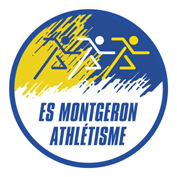 du 11 Décembre 2019Présents : A. Tournier-Lasserve – P. Célestin - T. Chevot –D. Eisenstein - JM Pegain – P. Veyrat – P.Boschiero-  D.Brel – P. ChedevilleExcusés : – A. Bioret – P. Bonnamy- S. Lemaire - JP Lunel – Alain M. - M. Boufarcha –A. Chevalier - C.M. Girondin – V. Vigouroux- I. Ruscade – M. De Vauborel - MB.Mouche- A.Froidefon- A.Bernard- L.Goujaud- P.Bresson  D.Laborde- A.Bonnamy- M.OrandOrdre du jour :Approbation du procès-verbal du mois de novembre 2019Election du bureau du clubCompétitions à venir Stages : Lifa, CD, club ….Infos rencontres  stages recherche, infos athlètes officielsMatérielLicenciés : situation des groupesQuestions/informations diversesApprobation du Procès-verbal du mois de novembre 2019Sans remarque particulière, le procès-verbal du mois de novembre est approuvé à l’unanimité. Félicitations La Présidente félicite au nom de tout le comité directeur et les membres du club Madame Thérèse Chevot pour sa médaille de bronze de la Jeunesse et des Sports, reçue dernièrement à la Préfecture ; médaille bien méritée après tout ce travail effectué au sein du club et ces nombreuses années de bénévolat.Elections du bureau du club (pouvoirs compris)Election du Président : un seul candidat : Anne Tournier-Lasserve : élue à l’unanimité Election du secrétaire : un seul candidat : Thérèse. Chevot : élue à l’unanimité Election du secrétaire adjoint : un seul candidat : Patrick Bonnamy : élu à l’unanimitéElection du Trésorier : un seul candidat : Anthony Bioret : élu à l’unanimitéElection du Trésorier Adjoint : un seul candidat : Sylvain Lemaire : élu à l’unanimitéElection du Vice-Président : un seul candidat : Pascal Chedeville : élu à l’unanimité.Compétitions à venir La saison de compétitions a débuté, notamment par le biais des cross : cross de lisses le 24 novembre et par les championnats départementaux par la première journée en salle, et le cross de St Michel sur orge et le cross court. Les prochaines compétitions auront lieu : Le 14 décembre : deuxième journée des championnats départementaux en salle à Viry Chatillon. Le 15 décembre : championnats de l’Essonne épreuves combinées benjamins-minimes à Viry Chatillon. Le 21 décembre : Championnats de l’Essonne 200-400-800-1500m en salle à Eaubonne. Le 4 janvier : Meeting Lifa à Eaubonne.Le 4 et le 5 janvier : Championnats de l’Essonne épreuves combinées CJES à Insep.Le 11 et le 12 janvier : Championnats régionaux Es-Se en salle à Eaubonne. Le 11 janvier : Championnats Lifa Masters en salle à Eaubonne.Le 12 Janvier : Championnats de l’Essonne de cross à Maisse.Le 18 et le 19 janvier : Championnats Lifa épreuves combinées CJES salle à Eaubonne.Le 18 et 19 janvier : Championnats régionaux Es-Se 800m- 1500m à EaubonneLe 19 janvier : Championnats de l’Essonne de Lancers longs à Montgeron.Le 25 janvier : Championnats Lifa Es-Se en salle à Eaubonne. Le 25 et le 26 janvier : Championnats Lifa lancers longs à Maisons Alfort.Le 26 janvier : Championnats Lifa Es-Se en salle à Insep.Le 26 janvier : Championnats régionaux de cross Ouest à Sartrouville. Il est important que pour les jeunes, les convocations soient envoyées par email au moins quinze jours avant, avec un rappel écrit une semaine avant la compétition. Pour chaque compétition départementale, il est nécessaire d’avoir de nombreux jurys du club pour ne pas pénaliser les athlètes ou avoir des amendes.Stages: Lifa, CDA91 Plusieurs stages sont organisés pendant les vacances de Noël et de nombreux athlètes du club sont invités à ces occasions : stages lifa à Eaubonne, à Reims, à l’Insep ; stages du CDA 91 à Val de Reuil ; stages nationaux : Martinique, Portugal.Chaque athlète doit répondre assez vite, car il y aura des athlètes en liste d’attente. Ils doivent remplir leur dossier et le faire valider par le club. Infos rencontresPlusieurs rencontres ont lieu avec des acteurs universitaires :Deux stagiaires en M2 en recherche biomécanique et en ostéopathie souhaitent réaliser une étude des membres inférieurs, notamment au niveau des blessures des coureurs. Les groupes de sprint et de demi-fond seront contactés pour qu’ils puissent prendre l’attache de chacun d’eux pour expliquer et organiser l’étude à partir du mois de février sur 9 semaines.Des stagiaires ont rejoint les groupes des jeunes pour effectuer leur stage pratique pour leurs études de licence ou de master. Les formations des officiels, des dirigeants, des entraineurs  doivent être revues et surtout expliquées dans le cadre du nouveau OFA de la FFA.Stage de Printemps : Les négociations sont en cours pour un stage en corse à Porto Vecchio. Matériel La nouvelle tente est arrivée et a déjà servie dans le cadre du cross de Saint Michel sur Orge ; elle est plus légère et plus facile à transporter du fait du sac adapté. Pour le reste du matériel demandé par les entraineurs, celui-ci équivaut à 2600€ ; il y a une possibilité d’obtenir une subvention du conseil départemental à hauteur maximale de 50%, mais nous ne pouvons pas acheter le matériel avant la décision de la Commission permanente. Celui-ci sera acheté dans l’année. Licenciés : situation des groupes A ce jour, 252 personnes ont été licenciées au sein du club en tant qu’athlètes, dirigeants ou entraineurs. Il reste encore de nombreux athlètes non licenciés qui sont réguliers ou qui viendront nous rejoindre au printemps : environ une trentaine répertoriée. Il est demandé à tous de relancer les retardataires. Un athlète de haut niveau souhaite rejoindre le club, il s’agit du sprinter iranien Hassan Taftian qui est déjà sélectionné pour les JO de Tokyo pour son pays ; Il est régulièrement présent en France et a déjà participé au meeting de Montgeron. L’an dernier, il n’a pas été licencié dans un club français donc il n’y aura pas de dossier de mutation à construire ou avoir une compensation à payer. Le comité directeur donne un avis favorable à l’intégration de cet athlète au sein de l’association.Questions/informations diverses° Médailles départementales : Le CDA91 souhaite connaitre pour mi-février la liste des personnes proposées par le club pour recevoir la médaille départementale. Un état des lieux est réalisé au cours de la réunion. ° Entraineur : La Présidente signale le départ de l’entraineur Konate Toumany chez les jeunes ne correspondant pas à nos attentes et ne se sentant pas adapté à la demande. ° Entente Clubs : Une première réunion des clubs d’athlétisme de l’agglomération aura lieu le samedi 21 Décembre en présence des différents présidents et de Mustapha Boufarcha pour évoquer une première approche de rapprochement. ° Réunion Préparation Ekiden : Une réunion de présentation et de préparation aura lieu courant janvier avec les diverses personnes souhaitant aider le club à l’organisation de cette compétition nouvelle pour le club.° Centre de Perche : Le CDA 91 a de nouveau créé des entrainements dans le cadre d’un centre départemental de perche à Viry Chatillon, les entraineurs et athlètes sont invités à venir régulièrement participer à cet échange d’expériences. ° Labellisation : La FFA vient d’attribuer les divers labels pour l’année 2019, notre club a obtenu : Label piste : Or – Label Education athlétique : bronze – Label Haut niveau : Argent – Label Running : certification – Label Forme santé : Certification Cela va permettre au club de toucher une petite subvention de la FFA autour de 600€.La séance est levée à 22h20.Le prochain comité directeur aura lieu le Mercredi 8 Janvier 2020 à 20h00 au bureau du club (stade).Bonnes Fêtes à tous !!!